§20106.  Eligibility for enrollment, extracurricular activities - Article 61.  Eligibility for enrollment.  Eligibility for enrollment is governed by this subsection.A.  Special power of attorney, relative to the guardianship of a child of a military family and executed under applicable law, is sufficient for the purposes of enrollment and all other actions requiring parental participation and consent.  [PL 2009, c. 409, §1 (NEW).]B.  A local education agency may not charge local tuition to a transitioning child of a military family placed in the care of a noncustodial parent or other person standing in loco parentis who lives in a jurisdiction other than that of the custodial parent.  [PL 2009, c. 409, §1 (NEW).]C.  A transitioning child of a military family, placed in the care of a noncustodial parent or other person standing in loco parentis who lives in a jurisdiction other than that of the custodial parent, may continue to attend the school in which the child was enrolled while residing with the custodial parent.  [PL 2009, c. 409, §1 (NEW).][PL 2009, c. 409, §1 (NEW).]2.  Eligibility for extracurricular participation.  State and local education agencies shall facilitate the opportunity for inclusion of a transitioning child of a military family in extracurricular activities, regardless of application deadlines, to the extent that child is otherwise qualified.[PL 2009, c. 409, §1 (NEW).]SECTION HISTORYPL 2009, c. 409, §1 (NEW). The State of Maine claims a copyright in its codified statutes. If you intend to republish this material, we require that you include the following disclaimer in your publication:All copyrights and other rights to statutory text are reserved by the State of Maine. The text included in this publication reflects changes made through the First Regular and First Special Session of the 131st Maine Legislature and is current through November 1, 2023
                    . The text is subject to change without notice. It is a version that has not been officially certified by the Secretary of State. Refer to the Maine Revised Statutes Annotated and supplements for certified text.
                The Office of the Revisor of Statutes also requests that you send us one copy of any statutory publication you may produce. Our goal is not to restrict publishing activity, but to keep track of who is publishing what, to identify any needless duplication and to preserve the State's copyright rights.PLEASE NOTE: The Revisor's Office cannot perform research for or provide legal advice or interpretation of Maine law to the public. If you need legal assistance, please contact a qualified attorney.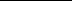 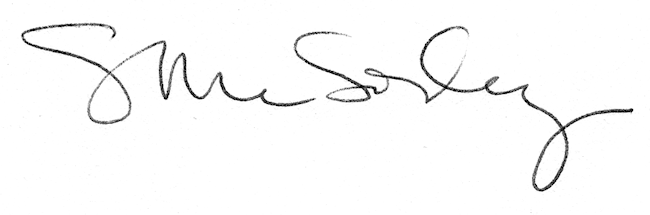 